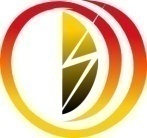 شركت مديريت توليد  برق دماوند(سهامي خاص)آگهي استعلام  عمومی شركت مديريت توليد برق دماوند در نظر دارد انجام عمليات تعميرات بلند مدت واحد 3 بخار نيروگاه سيكل تركيبي شهداي پاكدشت(دماوند) را طبق موارد ذیل و  بر اساس شرایط و مشخصات موجود در اسناد استعلام و طرح قرارداد، به پيمانكاران  واجد شرايط واگذار نماید. لذا داوطلبان شركت دراستعلام كه داراي تجربه وتخصص كافي در اين زمينه مي باشند مي توانند از تاريخ نشر آگهي با در دست داشتن معرفي نامه در اوقات اداري به آدرس تهران-كيلومتر 35 جاده گرمسار- نيروگاه سيكل تركيبي شهداي پاكدشت (دماوند)  امور بازرگانی مراجعه و اسناد استعلام را دريافت و با توجه كامل به مندرجات آن اسناد دریافتی را تکمیل و مهر و امضاء نموده و به ضميمه مدارك درخواستي در اسناد استعلام حداكثرتا پايان وقت اداري مورخ 19/08/1400 به نشاني فوق تسليم نمايند. جهت كسب اطلاعات بيشتر به سايت WWW.DPGM.IR  و يا با شماره                 تلفن 91  -55221489 - 021 تماس حاصل نماييد. انجام فعالیت های ژنراتور                           2-   انجام فعلیت های تست ژنراتور انجام فعالیت های ترانس                             4- انجام فعالیت های تست EXCITATIONانجام فعالیت های کاست ها و باس بارها                                                                                      امور بازرگانی شركت مديريت توليدبرق دماوند